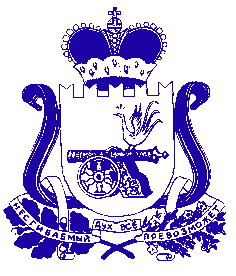 АДМИНИСТРАЦИЯ
ГУСИНСКОГО СЕЛЬСКОГО ПОСЕЛЕНИЯКРАСНИНСКОГО РАЙОНА СМОЛЕНСКОЙ ОБЛАСТИП О С Т А Н О В Л Е Н И Еот 14 мая 2019 года                                                                                            № 100Об общественной комиссиипо делам несовершеннолетнихи защите их прав  при  АдминистрацииГусинского сельского поселенияКраснинского районаСмоленской областиВ целях предупреждения безнадзорности и профилактики правонарушений среди несовершеннолетних, проведения профилактической работы с семьями, находящимися в социально-опасном положении, руководствуясь  Федеральным законом Российской Федерации от 24  июня 1999 года № 120-ФЗ «Об основах системы профилактики безнадзорности и правонарушений несовершеннолетних»  с изменениями и дополнениями  руководствуясь Федеральным законом Российской Федерации от 06  октября 2003 года № 131-ФЗ «Об общих принципах организации местного самоуправления в Российской Федерации»,  Уставом Гусинского сельского поселения Краснинского района Смоленской области,   Администрация Гусинского сельского поселения Краснинского района Смоленской областиПОСТАНОВЛЯЕТ:1.  Утвердить Положение об общественной комиссии по делам несовершеннолетних и защите их прав  при  Администрации Гусинского сельского поселения Краснинского района Смоленской области согласно приложению №  012.  Утвердить состав комиссии по делам несовершеннолетних и защите их прав  при  Администрации Гусинского сельского поселения Краснинского района Смоленской области согласно приложению № 02.3.  Постановление от 23 марта 2018 года «Об утверждении Положения об общественной комиссии по делам несовершеннолетних и защите их прав при Администрации Гусинского сельского поселения Краснинского района Смоленской области, состава комиссии на 2018 год» (в редакции от 01.10.2018 № 188) считать утратившим силу.4.  Настоящее постановление подлежит официальному обнародованию путем размещения на официальном сайте муниципального образования «Краснинский район» Смоленской области на странице Гусинского сельского поселения Краснинского района Смоленской области в информационно-телекоммуникационной сети «Интернет».    5. Контроль за исполнением настоящего постановления оставляю за собой.Глава муниципального образованияГусинского сельского поселенияКраснинского района Смоленской области			    Н.В.ХлебниковаПриложение № 2.к постановлению АдминистрацииГусинского сельского поселенияКраснинского района Смоленской области                                                                                                   от  14.05.2019  № 100СОСТАВОБЩЕСТВЕННОЙ  КОМИССИИ  ПО ДЕЛАМНЕСОВЕРШЕННОЛЕТНИХ И ЗАЩИТЕ ИХ ПРАВ  ПРИАДМИНИСТРАЦИИ  ГУСИНСКОГО СЕЛЬСКОГО  ПОСЕЛЕНИЯКРАСНИНСКОГО РАЙОНА СМОЛЕНСКОЙ ОБЛАСТИПредседатель комиссии  -  Хлебникова  Наталья Викторовна,  Глава муниципального образования Гусинского сельского поселения Краснинского района Смоленской области;Секретарь комиссии  - Симачко Юлия Анатольевна,  менеджер Администрации  Гусинского сельского поселения Краснинского района Смоленской области;Члены комиссии:- Пожилова Ольга Петровна, старший менеджер Администрации Гусинского сельского поселения Краснинского района Смоленской области;- Ермолаева Татьяна Александровна, заместитель Главы муниципального образования Гусинского сельского поселения Краснинского района Смоленской области;- Лавренкова  Елена  Вячеславовна,  депутат  Совета депутатов Гусинского сельского поселения  Краснинского района Смоленской области  первого созыва; -  Струнова  Оксана  Анатольевна,  заведующая  МБДОУ  детский сад «Белочка»;-   Бордунова Людмила Афанасьевна, социальный педагог  МБОУ Гусинской СШ;-  Осипенко Галина Михайловна, заместитель директора  МБОУ  Красновской школы имени   М. Бабикова;-  Росошик Галина Григорьевна, социальный  педагог  СОГБОУ «Краснинская средняя школа-интернат для обучающихся с ограниченными  возможностями здоровья;-  Корниевский  Вадим  Вадимович,  старший участковый  уполномоченный полиции, ОП по Краснинскому  району  МО МВД  России  «Руднянский», старший лейтенант полиции.